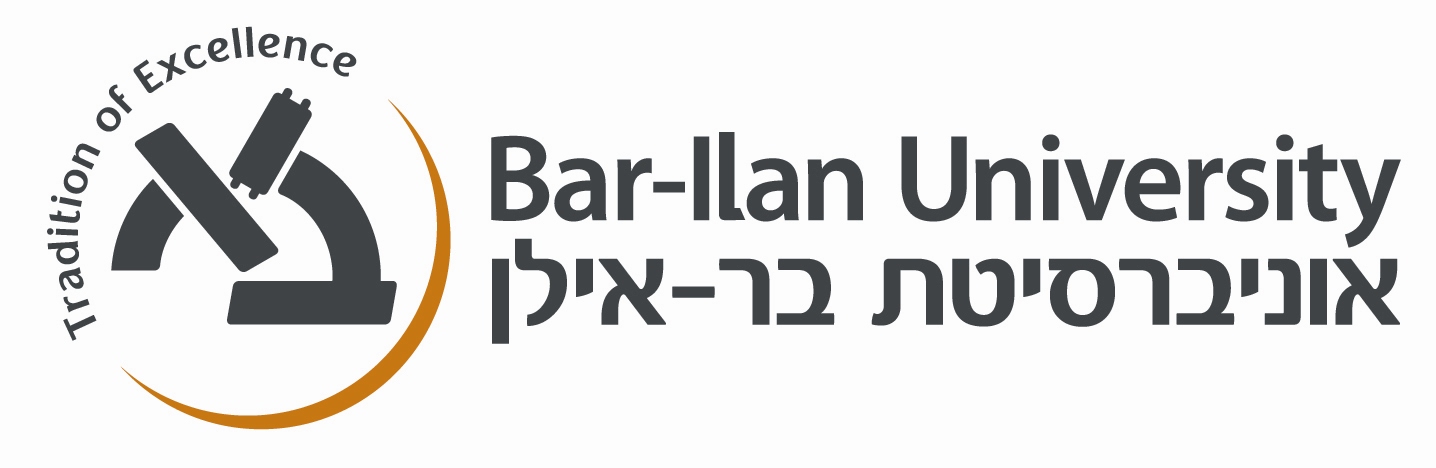 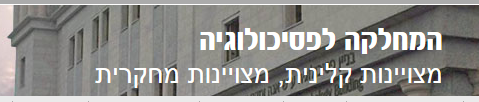 הכנס המדעי השמינישל תלמידי המחלקה לפסיכולוגיהיום ראשון, ל' באדר, התשע"ד (2.3.2014)אודיטוריום המחלקה לפסיכולוגיהאוניברסיטת בר-אילןרמת-גן8:45-9:00  	התכנסות וכיבוד קל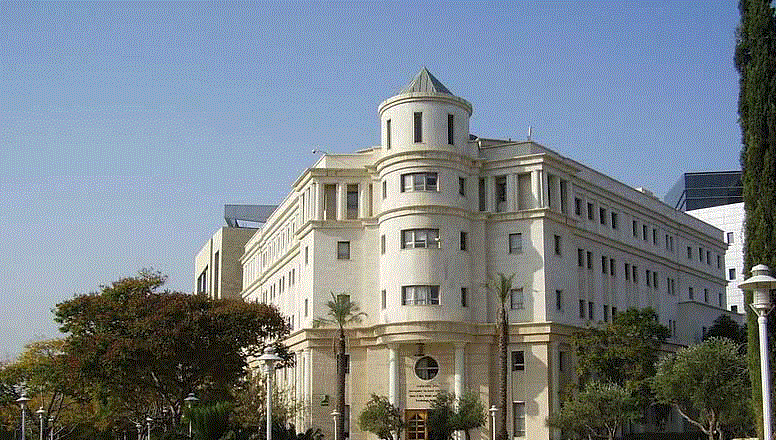 9:00-9:30 	ברכותרקטור האוניברסיטה – פרופ' חיים טייטלבאוםסגנית הרקטור – פרופ' מרים פאוסטדיקנית הפקולטה למדעי החברה - פרופ' זמירה מברךראש מערך הנשיא ויועץ בכיר - מר מוטי משען ראש המחלקה לפסיכולוגיה – פרופ' מני קוזלובסקי9:30-10:45	מושב ראשון: טראומה, שיקום, והחלמהיו"ר: ד"ר אטי ברנטזהר וידן		נראטיבים טראומטיים והשתנותם בעקבות טיפולגל גירון פרנק 	חווית הבושה וגילומה בגוף מנקודת מבט פסיכואנליטית התייחסותיתריבי פריי	 	שכול ואמונה דתיתקובי שטיין 	נרטיבים של חוסן ובדידות מחקר איכותני10:45-11:00	הפסקת קפה11:00-12:00 	הרצאת אורחת יו"ר: פרופ' אווה גלבוע-שכטמןפרופ' דפנה יואל, אוניברסיטת ת"אהאם יש מוח משי ומוח גברי?חשיבה מחודשת על מין מעבר לגניטליה12:00-13:00 	הפסקת צהרים מלווה בארוחת קלה -  מושב פוסטרים13:00-14:15	פאנל: הרפורמה בבריאות הנפשיו"ר: פרופ' אשכול רפאליפרופ' דוד חיניץ, ביה"ס לבריאות הציבור, האוניברסיטה העבריתד"ר דפנה לוינסון, ממונה על מחקר ותכנון, האגף לבריאות הנפש, משרד הבריאותמיריי דנון, מנהלת השרות הפסיכולוגי, בי"ח גהה, פסיכולוגית ארצית של קופ"ח כללית14:15-15:45 	מושב שני: חרדה ודחק - היבטים אישיותיים וביולוגייםיו"ר: ד"ר דוד ענקיהדר קשת 	חרדה חברתית ובושהמיעד מורג	דחק אצל הורים של מתבגרים עם הפרעות נפשיותמירב גזיאל 	תובנה ושביעות רצון אצל מתבגרים עם הפרעות נפשיותלירון הרשקוביץ   בע"ח: טיפול בקנביס לחרדה ודיכאוןאליהו שי            השפעת אזכור מוות על זיהוי הבעות פנים15:45-16:00	הפסקת קפה17:15- 16:00	מושב שלישי: יחסים בין אישיים וקוגניציה חברתיתיו"ר: ד"ר רוני גבעארז צברלינג	תחושת כוח ומצוקת בן הזוג מטר פררה 	קטגוריזציה חברתית בילדותתומר שמידט-ברד שליטה עצמית והלימה על התנהגות פרו-חברתיתיעל וייסבך 	קוגניציה חברתית אצל ילדים עם תסמונות גנטיותישראל אפל         גורמים אבלוציוניים והתפתחותיים באהבה רומנטית רשימת פוסטריםועדת הכנסיו"ר: ד"ר יאיר ברזון, ד"ר דוד ענקי. חברי הועדהפרופ' גיל דיזנדרוק, ד"ר אורי רסובסקי, ד"ר אלנה שטפן, ד"ר רונית קרק, ד"ר אטי ברנט, רועי קמינצ'יק ושני אלמוג.1הקשר בין רגישות לדחייה חברתית לבין היכולת לפתרון קונפליקטים בקרב זוגות בגיל ההתבגרות1The Relationship Between Rejection Sensitivity and Conflict Resolution Skills Among Adolescent Couples1מציג: ישראל אפל2הורמונים על המשמר: בחינת התפקיד של אוקסיטוצין ווסופרסין בערנות לגירויים של חוסר נאמנות רומנטית בקרב משתתפים הגבוהים בחרדה בהתקשרות2Hormones on alert: The role of oxytocin and vasopressin in vigilance to cues of spousal unfaithfulness among anxiously attached individuals2מציגה: עדי פרי3מאשפוז פסיכיאטרי חזרה לקהילה מחקר נרטיבי על שיקום והחלמה3From psychiatric hospitalization back to the community: A Narrative Research of rehabilitation and recovery3מציגה: גוני לרר4מנהיגות לא-מוסרית: פיתוח ותיקוף של מבנה תיאורטי וכלי מדידה4Unethical Leadership: Developing and Validating a Theoretical Construct and a Measure4מציג: בנימין קופר5בחינה של פעילות מוחית בהפרעת דחק פוסט טראומטית: מחקר הדמיה באמצעות MEG5Neural correlates of attention bias in posttraumatic stress disorder: a MEG study5מציגה: נועה הרץ6הקשר בין אירועי חיים שליליים וגנטיקה לבין העוצמה של הפרעות חרדה, דיכאון ואובדנות בקרב מתבגרים: הבדלי גיל ומגדר6The correlation between negative life events and genetics and the intensity of anxiety disorders, depression and suicidality among adolescents: Age and gender differences6מציגה: נטלי לוגאסי7השפעת מרחק פסיכולוגי על שליטה עצמית במבחן מודל הכוח7The influence of psychological distance on self-control in the strength model test7מציג: ניר קצמן8השפעת הדיכאון האימהי על התפתחות הילד בגיל עשר88מציגה: קרן רוביו9רגולציה של תגובה מוחית לגירויי מזון על ידי תהליכי מעלה-מטה בנבדקים בעלי משקל תקין: מחקר  99מציגה: רותם בית אריה10היחס לבעלי מוגבלויות כמייצגים ערכים תרבותיים - מבט מתיאוריית ניהול האימה10The attitudes toward people with disabilities who represent cultural values - a terror management perspective10מציגים: שחר מלק ואמיתי לוין11אמפתיה לכאב אצל ילדים בגילאי בית ספר: מחקר  MEG11Empathy toward pain in school aged children: A MEG study11מציגה: מעיין פרט1212The role of bilingualism as a form of cognitive reserve and its influence on neuropsychological performance in diabetic elderly - Association between "The Big Five Personality Factors" and cognitive decline in diabetics12מציגות: דנה זילברקויט ומיכל אשכר13בחינת הקשר בין דיסמורפיית שרירים לבין יחסים מוקדמים עם הדמויות המטפלות וגורמים אישיותיים נוספים1313מציג: יואב גרובייס14מוסר כמשתנה ממתן של מתן עזרה לנכה לאחר בולטות מוות14Morals Matter: the Willingness to Help a Disabled Individual Subsequent to Mortality Salience14מציגים: שי אגם, ישי דיטשר ושירן עמוסי15"דילמת החשיפה": חשיפה והסתגלות פסיכולוגית לקשיי פוריות בקרב נשים בישראל15"The disclosure dilemma": Disclosure and psychological adjustment to fertility difficulties among women in Israel15מציגה: לירז מוזס-שלומוביץ16תפקידה של ההמחשה הקוגניטיבית בהבנת האחר16The Role of Embodiment in Understanding Others16מציגה: קרין ישפה17תפיסה מוטה של רגשות שליליים (אך לא חיוביים) ספציפית לדיכאון בהווה (ולא בעבר)17The biased perception of negative (but not positive) emotions is specific to current (but not past) depression17מציגה: ראומה גדסי18לרצות יותר, להשיג פחות: ההשפעה הפרדוקסלית של רצון בשליטה עצמית על התנהגות שליטה עצמית והגורמים הממתנים של אפקט זה18Wanting more, attaining less: The paradoxical effect of self-control motive on self-control behavior and its moderating factors18מציג: רועי קמינצ'יק19בעיות היעדרות מבית-הספר בקרב נוער בסיכון לנשירה: המודל הפונקציונאלי, והקשר ל- ADHD והשגחה הורית 19School refusal behaviors among adolescents at risk for dropout: the functional model and the connection to ADHD and parental monitoring 19מציגה: ריבי גרוס20התפתחות חברתית ומוטורית של ילדים שנולדו פגים: הסיכונים שבהפריה חוץ גופית והתרומה של חלב אם20Social and motor development in preterm infants post IVF: Breast milk's benefits20מציגה: רננה אופק21חברים ונהנים: השפעת הרשת החברתית על התנהגויות חיוביות במקום העבודה21Friends with benefits: The influence of the social network on positive behaviors at the workplace21מציגה: שני אלמוג22עזרה עוזרת: על ההשפעה הממתנת של אלטרואיזם על הקשר שבין אירועי חיים למצב רוח22Helping helps: The moderating effect of altruism on the relationship between life events and emotional states22מציגות: שירן מיכאל, טרן שיין ובת-אל ברונשטיין23כשמאמץ הופך לערך – שינויים התפתחותיים בהסתמכות על 'הצדקת המאמץ' במטלות של חלוקת משאבים23From Effort to Value – Developmental Changes in Children’s Reliance on Effort Justification for Resource Allocation23מציג: אבי בנוזיו24דיווחי הורים ומורים על קשיים התנהגותיים ורגשיים בקרב ילדים שסבלו מפגיעות ראש טראומטיות חמורות24Parents and teachers reporting on behavioral and emotional difficulties among children with severe TBI: The proxy challenge24מציגה: דנה טל יעקובי25השפעת ספורט על הזכרון25The Correlation between Sport and Memory – Practicum25מציגה: נעמה ויינטראוב